A Simple e.g. of a 3 Point Incredible Scale Chart using the child’s interest in Lego:………..’s 3 Point ScaleHow I am FeelingWhat I can Do3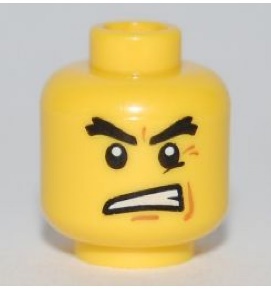 Angry2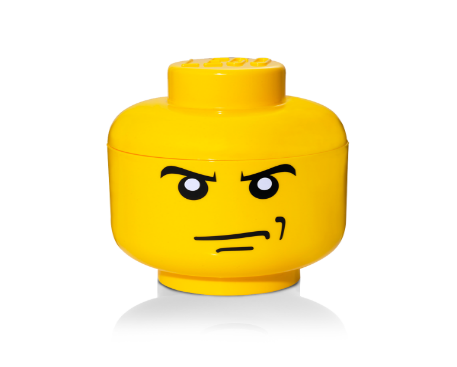 Irritated1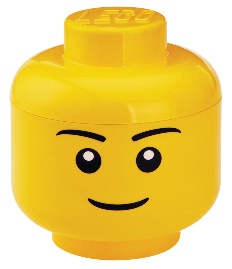 Happy